KАРАР                                                                                                РЕШЕНИЕОб избрании состава постоянной комиссии по социально-гуманитарным вопросам и охране правопорядка Совета сельского поселения  Качегановский сельсовет муниципального района Миякинский  район Республики Башкортостан   В соответствии со статьей 15 Регламента Совета сельского поселения Качегановский  сельсовет муниципального района Миякинский  район Республики Башкортостан Совет сельского поселения Качегановский сельсовет муниципального района Миякинский  район Республики Башкортостан решил:1. Сформировать постоянную комиссию  по социально-гуманитарным вопросам и охране правопорядка в количестве 3 депутатов. 2. Избрать в состав постоянной комиссии по социально-гуманитарным вопросам и охране правопорядка  следующих депутатов Совета:Хабиров Ильмир Залифович - избирательный округ № 7;Прокопенко Светлана Алексеевна - избирательный округ № 8;Яруллин Ильгиз Байтурович - избирательный округ № 3.Глава сельского поселения  Качегановский сельсоветмуниципального района Миякинский  районРеспублики Башкортостан                                                  Г.Р. Кадырова    с. Качеганово24 сентября 2019 года№ 10Башkортостан РеспубликаhыМиeкe районы муниципаль районыныn Кoсoгeн ауыл советы ауыл билeмehе 		Советы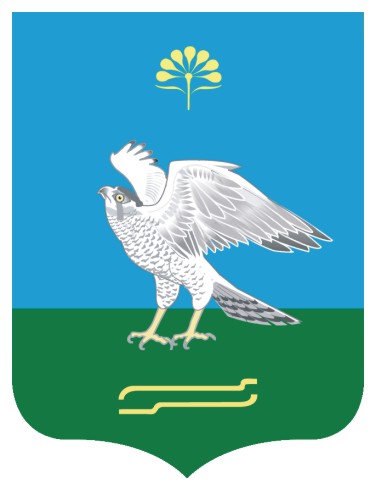 Совет сельского поселения Качегановский сельсовет муниципального района Миякинский район       Республики  БашкортостанБашkортостан РеспубликаhыМиeкe районы муниципаль районыныn Кoсoгeн ауыл советы ауыл билeмehе 		СоветыСовет сельского поселения Качегановский сельсовет муниципального района Миякинский район       Республики  Башкортостан